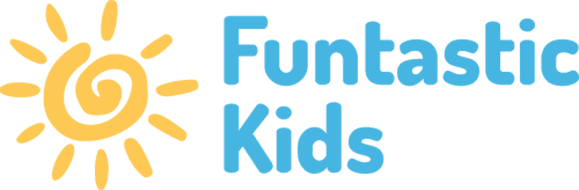 Application FormPost applied for Holiday Camp PlayworkerPersonal detailsEmployment historyPlease give details of your current or most recent employment first. Include paid and voluntary work.Continue on a separate sheet if necessary.Education, training and developmentPlease give details of your education and training, starting with the most recent. Include any formal qualifications or certificates you may hold.Personal statementPlease state why you think you are suitable for this job. Give examples where appropriate and ensure that you address the points covered in the job description. Continue on an additional sheet if necessary. ReferencesPlease give the contact details of two people who are willing to provide references regarding your suitability for the post. One must be your current or most recent employer.Can we approach your referees prior to interview?          Yes / NoCriminal convictionsDue to the nature of this post and the law relating to it, this post is exempt from the Rehabilitation of Offenders Act. You must disclose all criminal convictions, cautions, court orders, reprimands, warnings or pending cases. It is a condition of any subsequent employment that you have done so. Failure to disclose any such information could result in dismissal or disciplinary action. Any information that you supply will be dealt with on a confidential basis. Funtastic Kids will only take into account when considering your application those convictions, cautions, court orders, reprimands, warnings or pending cases relevant to the nature and purpose of the post for which you are applying. The post is subject to an enhanced DBS disclosure for a regulated activity being obtained for the successful applicant which is satisfactory to Funtastic Kids. We will require full sight of the DBS certificate, and if appropriate, we will also check your status online via the DBS Update Service.DeclarationI have read and understood the above statement. If I have any convictions, cautions or pending cases to declare I will supply details of them at the time of application to Funtastic Kids at the address shown below:I further certify that the information contained on this application form is accurate and true Signed: …………..………………………………………………………………………………    Date: …………...…………Please return this form to hr@funtastickids.co.uk.Closing date: Applications considered on receipt.If you receive no further communication within 6 weeks of the closing date please assume that your application has been unsuccessful. Thank you for your interest in the post.Full name:Full name:Address:Postcode:Daytime contact number:Home telephone number:Email:Date of birth:Single/Married/Divorced (please indicate)National insurance number:National insurance number:Notice period, or date when you would be available to start work:Notice period, or date when you would be available to start work:How did you find out about the role? (For example, on our website, social media, indeed.com, through work/school, recommended by friend/family/colleague etc)How did you find out about the role? (For example, on our website, social media, indeed.com, through work/school, recommended by friend/family/colleague etc)Start / end dateEmployer name and addressJob titleNature of workReason for Leaving:Reason for Leaving:Reason for Leaving:Reason for Leaving:Reason for Leaving:Reason for Leaving:Reason for Leaving:Reason for Leaving:Reason for Leaving:Reason for Leaving:Reason for Leaving:Reason for Leaving:Reason for Leaving:Reason for Leaving:Reason for Leaving:Reason for Leaving:Please give reasons for any gaps in employment (eg maternity/parental leave)Please give reasons for any gaps in employment (eg maternity/parental leave)Please give reasons for any gaps in employment (eg maternity/parental leave)Please give reasons for any gaps in employment (eg maternity/parental leave)Start / end dateUniversity, college, school or training establishmentQualification or course detailsGradeFirst referee: Present / most recent employerSecond refereeName:Address:Email:Telephone:Relationship to applicant:Name:Address:Email:Telephone:Relationship to applicant: